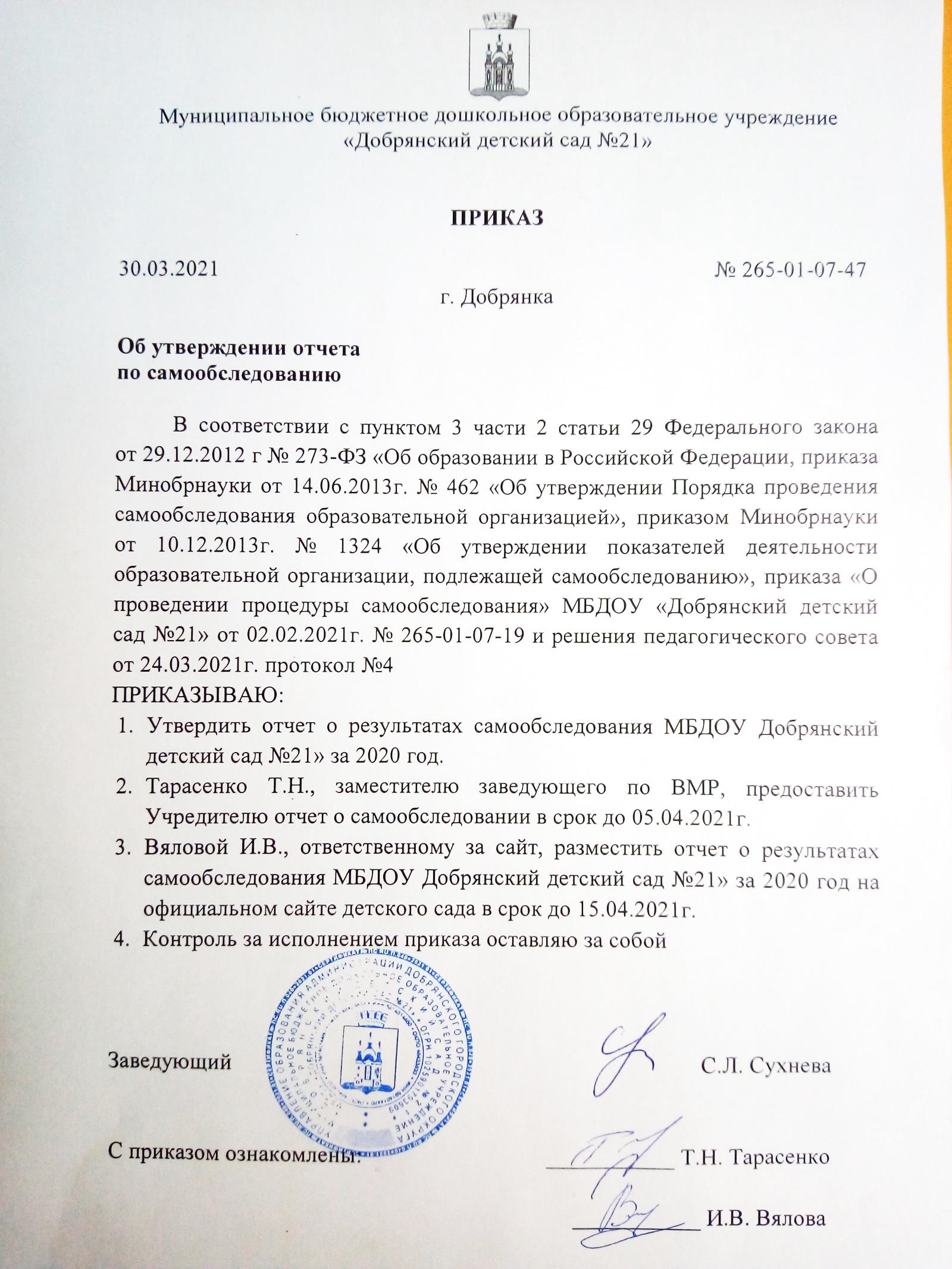 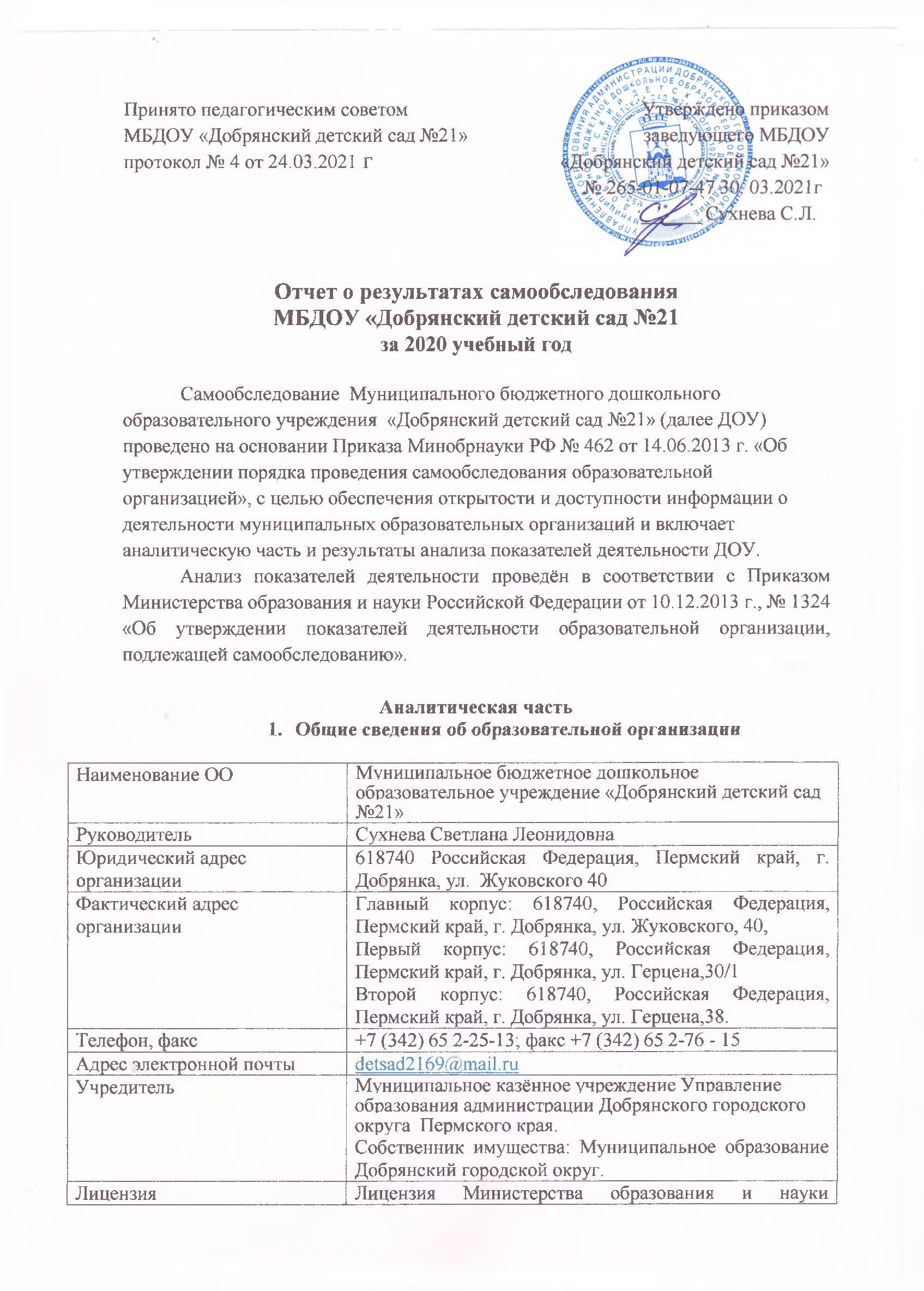 Детский сад включает 2 двухэтажных панельных типовых здания и одно типовое двухэтажное кирпичное здание.  Все здания ДОУ расположены вблизи лесопарковой зоны города.Режим работы: пятидневный, с 7.00 до 19.00.2. Система управления организацииОбразовательное учреждение имеет организационно-правовую форму - муниципальное бюджетное дошкольное учреждение. Дата установления - 31 августа 2011 года.Управление ДОУ осуществляется в соответствии с Законом «Об образовании Российской федерации» и строится на принципах единоначалия и самоуправления.Руководство ДОУ осуществляет заведующий - Сухнева С.Л. образование высшее, педагогический стаж - 32 года, Почётный работник общего образования.Общее руководство учреждением осуществляет общее собрание работников Учреждения.Управление педагогической деятельностью осуществляет педагогический совет учреждения, в состав которого входят все педагоги.Административные обязанности в педагогическом коллективе распределяются следующим образом:Заведующая ДОУ в соответствии с законодательством РФ и Уставом МБДОУ осуществляет текущее руководство образовательным учреждением, устанавливает контакты с внешними организациями, осуществляет системный контроль воспитательно-образовательной, административно-хозяйственной и финансовой деятельностью учреждения.Заместитель заведующего по воспитательно - методической работе анализирует и организовывает методическую работу коллектива. Руководит работой воспитателей, педагогов специалистов, осуществляет работу с молодыми специалистами, анализирует выполнение  образовательной программы ДОУ, участвует в разработке перспективных планов и направлений деятельности учреждения, организуют деятельность методической службы.Заместитель заведующего по административно-хозяйственной работе планирует финансово-хозяйственное обеспечение учреждения, организует работу учебно - вспомогательного и младшего обсуживающего персонала, безопасность ДОУ, выполнение санитарных правил.Основными формами координации деятельности аппарата управления ДОУ являются: анализ результатов, планирование, прогнозирование, тематический и оперативный контроль, мониторинг, коррекция программ.3. Оценка образовательной деятельностиОбразовательная деятельность ведётся в соответствии с Федеральным законом от 29.12.2012 № 273-ФЗ «Об образовании в Российской Федерации», ФГОС дошкольного образования, СанПиН 2.4.1.3049-13 «Санитарно-эпидемиологические требования к устройству, содержанию и организации режима работы в дошкольных образовательных организациях»В соответствии с государственным статусом ДОУ реализует образовательные программы дошкольного образования. В прошедшем учебном году, по причине капитального ремонта главного корпуса, в учреждении функционировало 2 корпуса, 18 групп: 2 группы раннего возраста и 16 групп дошкольного возраста. Из них 3 группы комбинированной  направленности. Детский сад реализует «Основную образовательную программу муниципального бюджетного дошкольного образовательного учреждения «Добрянский детский сад №21» (Далее ООП ДОУ). Программа ДОУ разработана в соответствии с требованиями Федерального государственного образовательного стандарта дошкольного образования, с учетом Примерной основной образовательной программы дошкольного образования (2015 год), комплексной программы «Радуга», научный руководитель Е.В.Соловьева  (2016 год), Примерной основной образовательной  программы «Истоки» » авторы программы:  научный руководитель: Л.А. Парамонова (2014 год): особенностей региона, муниципалитета, дошкольной образовательной организации, образовательных потребностей и запросов воспитанников и их родителей. В ООП ДОУ включено содержание инклюзивного обучения для дошкольников с особыми образовательными потребностями. Индивидуальные адаптированные программы по заключению ТПМПк разработаны на основе «Комплексной образовательной программы дошкольного образования для детей с тяжёлыми нарушениями речи» (И.В. Нищева), Примерной АООП ДО на основе ФГОС ДО для детей раннего и дошкольного возраста с интеллектуальными нарушениями (разработка СУВАГ), Примерной АООП ДО для детей раннего и дошкольного возраста с задержкой психического развития (Шевченко С.Г.).В 2020 году в Детском саду для освоения основной образовательной программы дошкольного образования в условиях самоизоляции было предусмотрено проведение занятий в дистанционном формате.Базовые ценности ДОУ.Отношение к ребенку как к уникальной личности, субъекту своей жизнедеятельности; ориентация на индивидуальные особенности каждогоОтношение коллектива к педагогической деятельности как субъективной ценное стремление к совершенству, к интеграции усилий каждого на достижение общих целей, культура и конструктивизм производственных отношений;Приведение характера функционирования ДОУ в соответствие требованиям социального заказа.Миссия ДОУ в соответствии с программой РазвитияВоспитываем творческих, финансово грамотных, успешных патриотов родного города, Пермского краяВ 2020 году педагоги  реализовали следующие задачи:1. Расширение направлений инновационной проектной деятельности, выход с трансляцией опыта на всероссийский и международный уровень. 2. Продолжение   работы по реализации проектов: «Ранняя профилактика социально опасного положения и социального сиротства»3. Продолжение  деятельности  по реализации образовательных проектов   4.  Использование  мультимедийное оборудование и ИКТ – технологии  в НОД с детьми старшего дошкольного возраста.5. Использовать дистанционные и удаленные формы работы с детьми и родителямиМетодическая тема: Инновационно – проектная деятельность как один из гарантов решения задач современной стратегии развития ДОУ.Инновационная деятельность:- реализация краевого проекта «3D музей в детском саду»- работа в статусе ЦИО, реализация проекта «Использование ИКТ технологий в процессе патриотического воспитания детей дошкольного - работа в статусе краевой опорной площадки по апробации региональной программы финансово – экономической грамотности детей дошкольного возраста  с учетом регионального компонента  Пермского края «Открытие Феечки - копеечки»Проектная деятельность          - реализация краевого и проекта «Сохраним семью – сбережём Россию» - руководитель Меркушева  О.А. Норицына Т.Ф.- реализация проекта «Добрянская искорка» (создание 3D музея) – руководитель Токарева С.Н.- реализация проекта «ЭКОНОМГРАД»- руководитель Шевченко Л.Б.- реализация проекта «Формирование начал патриотизма у детей дошкольного возраста посредством использования методического комплекта виртуальных экскурсий по родному городу «Моя Добрянка» - руководитель Тарасенко Т.Н. Токарева С.Н.Структура методической службы представлена Педагогическим советом, Психолого - медико-педагогической комиссией ДОУ, и рабочими группами. Состав формируется из опытных педагогов, способных к творческой и продуктивной работе. В него входят: заместитель заведующего по BMP, руководители рабочих групп, специалисты.Основными направлениями работы методической службы в прошедшем году являлись; соблюдение нормативно-правовой базы ФГОС ДО, кадровое обеспечение и поддержка педагогов, создание организационного обеспечения, материально-техническое обеспечение, информационного обеспечения при реализации ФГОС ДО, работа с родителями, общественностью.С целью повышения качества образовательных услуг, уровня реализации Основной общеобразовательной программы ДОУ  в течение учебного года коллектив детского сада поддерживал прочные отношения с социальными учреждениями. Составлены договора о сотрудничестве, принят план взаимодействия.Воспитательно - образовательный  процесс в детском саду осуществляется в соответствии с сеткой   ННОД,  которая составлена согласно требованиям нормативных документов РФ к организации дошкольного образования и воспитания, санитарно - эпидемиологических правил и нормативов, с учетом недельной нагрузки, ориентирован на реализацию ФГОС ДО.  Всю свою профессиональную деятельность (взаимодействие с детьми, сотрудничество с родителями, взаимодействие всех специалистов) педагоги строят согласно реализуемым программам, которые являются основой для  перспективного и календарно - тематического планирования согласно программе «Радуга» (1,2 корпус)  и  технологии блочно-тематического планирования /доцента, к.п.н. Грибановой М.В./. (главный корпус)  Блочно – тематическое планирование  подчинено принципу тематической интеграции. Ключевые темы и их тематика в течение года определяют содержание ознакомления детей с окружающим миром. Освоение ключевых тем продолжается на протяжении 4-х летнего пребывания ребёнка в ДОУ, а узкой, конкретной темы (условно) - на протяжении недели. Как следствие, и взаимодействие педагога с детьми приобретает интегрированный характер, обеспечивая приоритетные линии развития и решая задачи предметных образовательных областей на материале конкретного содержания области познания - темы. В рамках приоритетного направления реализуются парциальные программы- «Создаю красоту сам», разработанная рабочей группой педагогического коллектива (руководитель рабочей группы  Г. А. Трапезникова, научный руководитель к.п.н.  М. В. Грибанова). - Программа социально-коммуникативного развития и воспитания дошкольников «Дорогою добра» (автор Коломийченко Л.В.)Разработаны и реализуются  «Системы углублённой работы» с детьми по направлениям физкультурно – оздоровительного, познавательно – речевого, художественно – эстетического и социально – нравственного развития детей.  Воспитанники многократно становились победителями и призерами разнообразных творческих конкурсов и спортивных соревнований.  Детские выставки и вернисажи, победы в спорте  - визитные  карточки учреждения. На диаграммах представлен анализ побед участников конкурсов различного уровня в 2019 и 2020 году.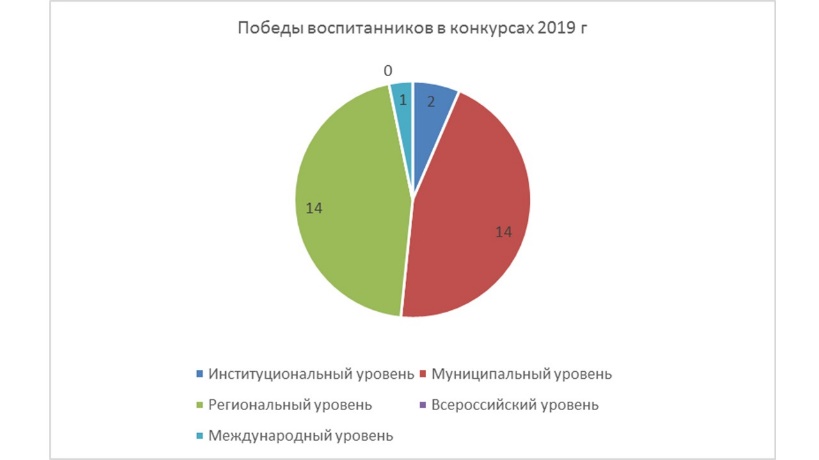 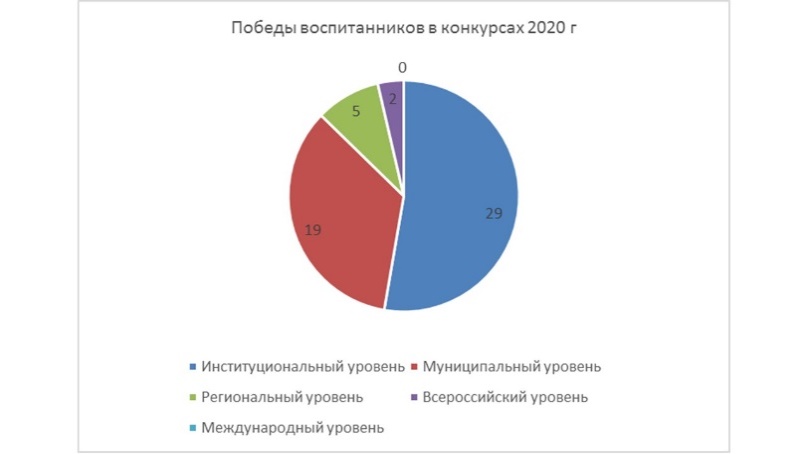 Для качественной организации работы с родителями специалистами детского сада систематически проводились консультации, оказывалась методическая помощь и по возможности техническая. В прошедшем году наряду с традиционными формами педагогами освоен дистанционный формат работы проведения  НОД с детьми и консультаций для родителейДанные мониторинга посещения онлайн-занятий и процент охвата родительской общественности свидетельствует о востребованности данной формы работы. В нескольких группах процент охвата услугами дистанционного обучения превысил 100%, что показывает интерес нескольких членов семьи к данному виду образовательных услуг.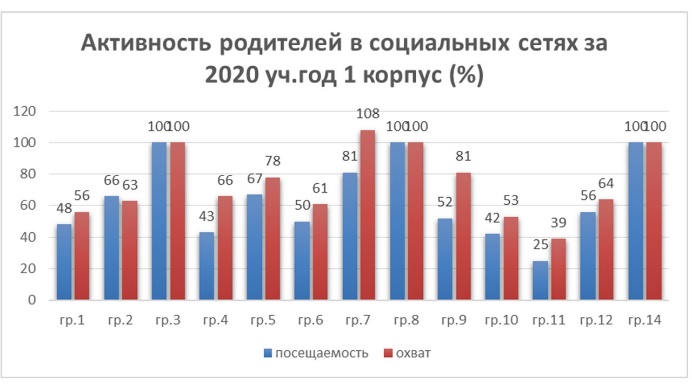 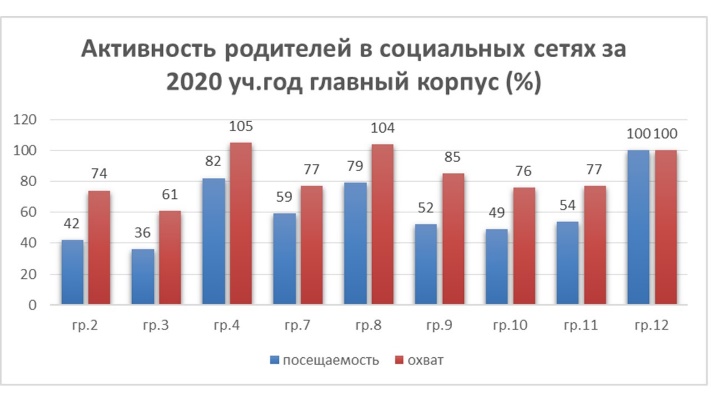 В ДОУ созданы условия для самостоятельной деятельности детей с учётом индивидуальных особенностей воспитанников. Осуществляется методическое сопровождение, направленное на организацию самостоятельной деятельности воспитанников. Предусмотрена организация разновозрастных игровых сообществ. Время, отведенное на самостоятельную деятельность детей, отражено в документах: ООП ДОУ, в режиме дня и календарных планах воспитателей. Анализ данных, полученных на основе наблюдения и опроса воспитателей по применению ими информационных и дистанционных технологий в образовательной деятельности, в том числе и дополнительном образовании, показал, что 94% педагогов ДОУ активно внедряют в практику работы управленческие и педагогические проекты и как результат внедрения новых инновационных методик педагоги:- участники краевого проекта "3D музей в детском саду" приказ Министерства образования Пермского края от 29.05.2017 № СЭД-26-01-06-582- победители конкурса на присвоение статуса «Центр инновационного опыта» Пермского государственного гуманитарно – педагогического университета Приказ Министерства образования и науки Пермского края СЭД- 26-01-06-675от12.07.2018г.- победители с присвоением статуса «Муниципальный проект» по темам:«Развитие креативного мышления и формирование начал патриотизма для всех категорий детей ДОО через создание интерактивного музея «Добрянская искорка» (приказ Управления образования АДМР№СЭД 265-01-06-257 от 18.12.2018 г.)«Формирование основ финансовой грамотности дошкольников через создание образовательного центра «ЭКОНОМГРАД» (приказ Управления образования АДМР № СЭД -  265-01- 06-257 от 18.12.2018)- победители с присвоением статуса «Муниципальный проект» по теме «Совместная проектно – исследовательская деятельность детей и  родителей в процессе  формирования начал патриотизма у детей дошкольного возраста,  через создание детских  познавательных видеоблогов о родном городе «Моя Добрянка» (протокол №2 заседания научно – методического общественного совета от 10.12.2019г.)- краевая опорная площадка по апробации программы финансово-экономической грамотности детей дошкольного возраста с учетом региональных особенностей Пермского края «Открытия Феечки Копеечки» (приказ МО и науки ПК № СЭД – 26-01-06-1391 от17 01.2020г- реализация образовательных проектов с детьми:«Волшебные линии», «Увлекательная ритмика!» «Народные подвижные игры  возвращение к истокам детства прадедов» «Мы - друзья» «Школа мяча» «В гостях у сказки» « Развиваем речь правильно», «День защитника Отечества»В ДОУ осуществляется целостная система психолого-педагогического сопровождения воспитанников и их семей в условиях сотрудничества всех специалистов ДОО. Пристальное внимание уделяется детям и семьям группы риска социально опасного положения и семьям, находящимся в социально опасном положении.Работает методико-психологический центр, созданы условия и для успешного перехода ребенка на следующий уровень образования. Реализуется психолого-педагогический проект «Будущий школьник в семье». Осуществляется консультационная работа с родителями. Проводятся совместные мероприятия детей дошкольной и школьной ступеней. Организуются встречи с учителями начальной школы. Воспитательная работа строится с учетом индивидуальных особенностей детей, с использованием разнообразных форм и методов, в тесной взаимосвязи воспитателей, специалистов и родителей. Вовлечение родителей в деятельность детского сада осуществляется через функционирование 20 семейных клубов, реализацию детско – родительских проектов, проведение совместных акций, развлечений и соревнований.Дополнительные образовательные услуги в ДОУ представлены  платными услугами, проводились только в 1 квартале 2020 г. по причине введения карантинных ограничений. Чтобы не допустить распространения коронавирусной инфекции, администрация Детского сада ввела в 2020 году дополнительные ограничительные и профилактические меры в соответствии с СП 3.1/2.4.3598-20:- ежедневный усиленный фильтр воспитанников и работников – термометрию с помощью бесконтактных термометров и опрос на наличие признаков инфекционных заболеваний. Лица с признаками инфекционных заболеваний изолируются, а детский сад уведомляет территориальный орган Роспотребнадзора;  - еженедельную генеральную уборку с применением дезинфицирующих средств, разведенных в концентрациях по вирусному режиму;  - ежедневную влажную уборку с обработкой всех контактных поверхностей, игрушек и оборудования дезинфицирующими средствами;  -дезинфекцию посуды, столовых приборов после каждого использования;  - бактерицидные установки в групповых комнатах;  - частое проветривание групповых комнат в отсутствие воспитанников;  - проведение всех занятий в помещениях групповой ячейки или на открытом воздухе отдельно от других групп;  - требование о заключении врача об отсутствии медицинских противопоказаний для пребывания в детском саду ребенка, который переболел или контактировал с больным COVID-19.4. Оценка функционирования внутренней системы оценки качества образованияВ соответствии с пунктом 13 части 3 статьи 28 Закона от 29 декабря 2012 г. № 273-ФЗ ДОУ организует и обеспечивает функционирование внутренней системы оценки качества образования (ВСОКО). Структура ВСОКО закреплена локальным актом - Положением о внутренней системе оценки качества образования.Согласно постановлению Правительства РФ № 662 к обязательной информации о системе образования, подлежащей мониторингу, относятся: содержание образовательной деятельности по образовательным программам ДОУ по ФГОС, кадровое обеспечение детских садов, уровень заработной платы педагогических работников, материально-техническое и информационное обеспечение ДОО, финансово-экономическая деятельность ДОО. Все это находит отражение в требованиях ФГОС к условиям реализации основной образовательной программы дошкольного образования, соответственноСогласно п. 3.1 ФГОС к условиям реализации ООП ДО относятся психолого-педагогические, кадровые, материально-технические и финансовые условия, а также требования к развивающей предметно- пространственной среде.Вследствие чего, для каждой группы данных условий были разработаны показатели оценки и описание состояния конкретного показателя. Основным механизмом оценки является измерение показателей по уровню их соответствия требованиям ФГОС. Данное измерение предполагает как словесную форму, так и числовое выражение результата по шкале от 0 до 3 баллов.Мониторинг развивающей предметно-пространственной среды в соответствии с ФГОС ДО проводили специалисты и воспитатели на своих рабочих местах и заполняли протоколы самоанализа/обследования «Оценка соответствия РППС ФГОСДО»Рабочая группа провела анализ показателей оценки условий по каждой возрастной группе на основе протоколов самообследования. Рабочая группа разработала методические рекомендации совершенствованию РППС. Вывод: Для полного соответствия РППС требованиям ФГОС ДО необходимо приобрести учебно – дидактические комплексы по развитию речи в старшие группы, дополнить игровые уголки наборами с учетам гендерных особенностей детей. Самое большое пополнение требуют центры творчества во всех возрастных группах. Все выявленные недостатки будут учтены при планировании закупок в 2021 – 2022 уч. году.   Педагоги ДОУ ежегодно производят оценку условий реализации основной образовательной программы дошкольного образования. В ноябре 2020 года в анкетировании приняли участие 36 педагогов. По пяти разделам было набрано 76 баллов, что  незначительно выше  аналогичного периода 2019 года. Количество баллов определило средний уровень соответствия требованиям ФГОС ДО. По результатам оценки условий проведён анализ и сделаны выводы о направлениях дальнейшей оптимизации.Система оценки индивидуального развития детей осуществляется в формате педагогического мониторинга в обязательной части ООП ДОУ в соответствии с примерной основной образовательной программой «Истоки»  и примерной основной образовательной программой «РадугаУровень развития детей анализируется по итогам педагогической диагностики. Формы проведения диагностики:диагностические занятия (по каждому разделу программы);диагностические срезы;наблюдения, итоговые занятия.Разработаны диагностические карты освоения основной образовательной программы дошкольного образования в каждой возрастной группе. Карты включают анализ уровня развития воспитанников в рамках целевых ориентиров дошкольного образования и качества освоения образовательных областей. Так, результаты качества освоения ООП воспитанниками (за исключением групп раннего возраста) на конец 2020 года выглядят следующим образом: Результаты мониторингов используются для индивидуализации образования, оптимизации работы с группой детей. Среднестатистические низкие результаты группы детей по образовательным областям или каким-либо направлениям, дают повод к повышению профессиональной компетентности педагогов.Родителей ДОУ также проводят независимую оценку качества условий и качества предоставления услуг дошкольного образования. По результатам проведенного в ноябре – декабре анкетирования родителей по удовлетворенности качеством услуг консультативной помощи 95% (из 89 опрошенных) отметили, что полностью удовлетворены качеством предоставляемых услуг).  В марте 2020 года проведено онлайн анкетирование родителей с использованием ресурсов Googl формы по оценке качества предоставляемых образовательных услуг; из 202 родителей (законных представителей) 54,2% (109 человек) отметили хорошие условия для охраны здоровья детей,  184 человека оценили хорошее качество питания, 200 человек отметили работников,  как доброжелательных и вежливых,  189 человек порекомендовали наш детский сад своим знакомым. Таким образом, родители оценили уровень реализации ООП и функционирования ДОУ достаточно высоко 97% удовлетворены качеством образования и воспитания в ДОУ, но необходима работа по увеличению охвата детей дополнительными образовательными услугами и услугами учителя -  логопеда. оптимизации условий, особенно для детей с особенными возможностями здоровья.5. Кадровое обеспечениеКадровая политика МБДОУ является составной частью Программы Развития ДОУ. В целом, работу с кадрами в 2020 году можно охарактеризовать как системную. Наличие полного штата педагогов, позволяющего реализовывать не только основную программу, но и приоритетные направления работы, в том числе и реализацию адаптированных программ образования. В наличие педагог- психолог, учитель-логопед. Существует, потребность в дефектологе/нет в штате/, работы с детьми ОВЗ. Все специалисты и воспитатели имеют педагогическое профильное образование или педагогическое образование и курсы переподготовки.Планирование и обучение педагогических работников проводится в соответствии с Программой повышения квалификации ДОУ. Учреждение выбирает курсы согласно современным приоритетам образования, которые актуальны в Пермском крае, в образовательной организации. Планирование курсов повышения квалификации осуществляется посредством «Единого банка образовательных программ». В ДОУ на каждый учебный год разрабатывает план   повышения квалификации педагогов, который рассматривается на педагогическом совете и утверждается руководителем. План  реализуется в полном объёме: все педагоги своевременно  проходят обучение. В 2020 году КПК прошли - Для начинающих педагогов осуществляется наставничество. Повышение квалификации педагогов осуществляется также через работу различных ППО институционального и муниципального уровня; разработкой и реализацией индивидуальных образовательных маршрутов. Более половины педагогов участвуют в профессиональных сообществах, конкурсах, сетевом взаимодействии, трансляции лучшего опыта.Аттестация на категории регулируется документами институционального, муниципального, регионального и федерального уровней. Результаты аттестации влияют на базовую часть заработной платы и выполнения муниципального задания ДОУ. Методическая служба ДОУ создаёт условия для повышения категорий педагогов.  Для профессионального роста педагогов эффективным является работа педагогических объединений и участие в конкурсах профессионального мастерства. Результаты своей работы за 5 лет педагоги отражают в личных «портфолио». На диаграммах представлен сравнительный анализ роста квалификации педагогов в течении двух лет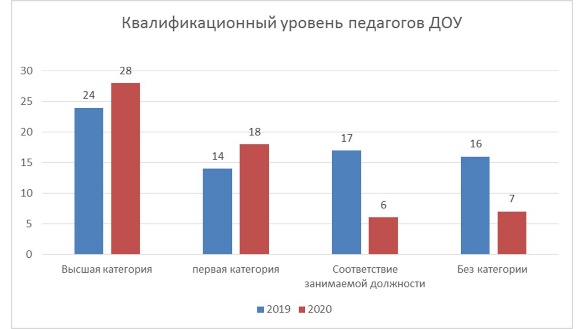  Результаты педагогов в конкурсах профессионального мастерства в 2019 и 2020 году отражены в диаграммах. Снижение показателя по уровню РФ, связано с ограничением проведения конкурсов по причине карантина 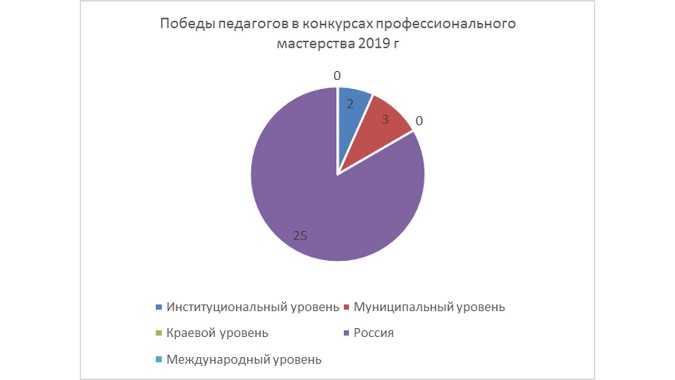 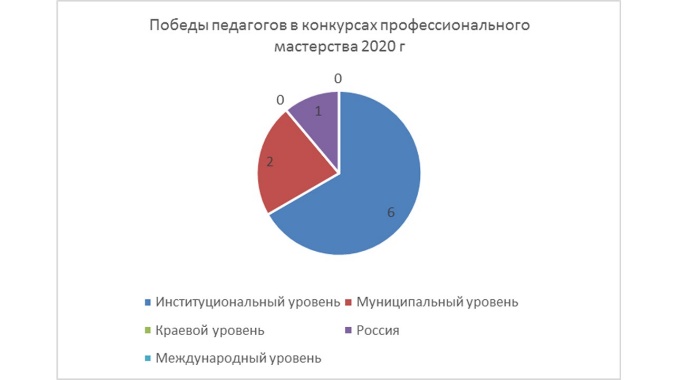 Квалификационный уровень педагоговВозрастной ценз педагогического состава за 2020 год представлен на диаграмме. По прежнему основу коллектива составляют педагоги 45 – 55 лет. Педагоги - стажисты являются носителями традиций, сохраняя и преумножая весь богатый методический и педагогический опыт ДОУ, являются наставниками - кураторами молодых педагогов, они активно внедряют инновационные формы работы, реализуют проекты, участвуют в конкурсах. Задача привлечения молодых кадров остается приоритетной в работе ДОУ на следующий год.	 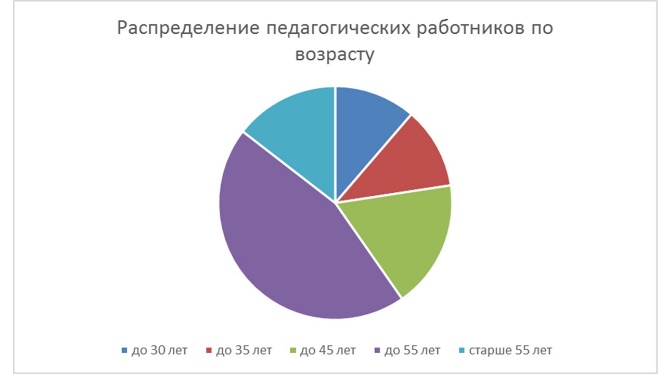 6. Учебно-методическое обеспечениеМетодико-психологический центр ДОУ составляет информационную подсистему методической работы в ДОУ. Является центром систематизации и отбора информации и консультационным пунктом для педагогов и родителей.Основным оснащением кабинета являются:Нормативные и инструктивные материалы, издаваемые органами управления образованием и другими вышестоящими организациями, локальные акты ДОУДокументы и методические материалы для педагогов, методическая литература по педагогике, психологии и методике дошкольного воспитания (учебные пособия, программы, методические рекомендации), методические пособия и материалы к программе «Истоки» «Радуга», периодические профессиональные издания, электронная система «Образование»Комплекты наглядных и демонстрационных материалов, диапозитивы, дидактические материалы и игры. Стеллажи с конструкторами /на группу для проведения фронтальных занятий и мероприятий/, дидактические игры, пособия и материалы к тематическим блокам, дидактические куклы в одежде представителей различных профессий, специализированные автомобили – игрушки. Материал систематизирован по образовательным областям и отдельным направлениям.Оборудована костюмерная комната, где находятся взрослые и детские костюмы для участия детско - взрослого сообщества в различных театрализованных представлениях, спектаклях и утренниках.С целью реализации приоритетного направления ДОУ создан интерактивный музей, вариативная картотека позволяет использовать картины в соответствии с тематическими блоками. В методическом подчинении центра находятся открытые образовательные площадки: Музей русского быта и Детский библиотечный центр ДОУ. Для педагогов оборудована компьютерная зона с выходом в Интернет. 7. Библиотечно-информационное обеспечениеВ методико-психологическом центре имеется необходимое методическое обеспечение: методические пособия, дидактический материал, репродукции, иллюстрации, энциклопедии и демонстрационные художественные произведения для детей, что составляет 'библиотечное пространство ДОУ и находится в свободном доступе для педагогов. Учёт ведётся посредством занесения записи самим педагогов в библиотечный формуляр. Библиотечный фонд пополняется в течение учебного года, ведётся картотека.Библиотечно-информационное обеспечение образовательного процесса ДОУ включает: наличие официального сайта ДОУ в сети Интернет, на котором размешена информация, определённая законодательством. Размещаются на сайте ДОУ информационные материалы о деятельности учреждения для широкого информирования родителей (законных представителей), для обеспечения публичной отчетности о деятельности ДОУ, консультативные материалы специалистов.С целью осуществления взаимодействия ДОУ с органами, осуществляющими управление в сфере образования, с другими учреждениями и организациями, повышения образовательных ресурсов педагогов, подключен Интернет. Активно используется электронная почта, сайты сетевых педагогических сообществ, просматриваются вебинары, действует электронная «Система образование».Используются современные информационно-коммуникационные технологии в воспитательно-образовательном процессе: Программное обеспечение имеющихся компьютеров позволяет работать с текстовыми редакторами, с Интернет ресурсами, фото, видео материалами и пр. Информационное обеспечение существенно облегчает процесс документооборота, составления отчётов, документов по различным видам деятельности ДОУ, проведение' самообследования, самоанализа, мониторинга качества образования, использование компьютера в образовательной работе с детьми.Методическое обеспечение при использовании ИКТ направлено на оказание методической поддержки педагогам в использовании ИКТ, развитие их творческого потенциала. Разработано, утверждено и действует «Положение о порядке регламентации бесплатного пользования педагогическими работниками образовательными, методическими и научными услугами образовательной организации».Тем не менее, анализ методического обеспечения для реализации ООП ДОУ потребовал составления плана пополнения методической базы. В 2020 году библиотечный фонд пополнен методическими пособиями по истории и культуре Пермского края и методическими пособиями по обучению детей основам финансовой грамотности. 8. Материально-техническая базаСостояние и содержание территории, зданий и помещений соответствует санитарно- эпидемиологическим правилам и нормативам без предписаний надзорных органов.Пожарная безопасность соответствует нормам ПБ без предписаний органов пожарного надзора. Для безопасного нахождения детей в ДОУ функционирует пожарная сигнализация, речевое оповещение при пожаре, установлена система «Стрелец мониторинг». Имеются средства пожаротушения - огнетушители в количестве 35штук, пожарные краны в количестве 16 шт.Охрана зданий и территорий: заключен договор на круглосуточную охрану здания и территории с охранным предприятием «Цербер», в 1,2 корпусе ДОУ установлена система ограничения доступа в здание, доступ в учреждение осуществляется по графику, нет повреждений ограждения территории, установлена и находится в рабочем режиме КТС (кнопка тревожной сигнализации).  Имеется план эвакуации при возникновении чрезвычайных ситуаций.Оснащённость помещений для работы медицинского персонала: для медицинского персонала в каждом корпусе предоставлен специально оборудованный блок, включающий медицинский, процедурный кабинеты, изолятор. Медицинский блок полностью укомплектован и соответствия с санитарными нормами. Контроль за организацией питания осуществляется в соответствии с «Программой производственного контроля», и работой браккеражной комиссии ДОУ. Информационный контроль за качеством поставляемых продуктов осуществляется посредством электронной системы «Меркурий». Специальная оценка условий туда проведена в 2019 году для 48 рабочих мест. Финансовые условия: на официальном сайте ДОУ представлена полная информация о финансовом обеспечении. Средняя заработная плата педагогов за 2020 год превысила указатель, установленный учредителем и составила 27 287,00 руб, что выше аналогичного  показателя за 2019 г на 16%.  Доля фонда заработной платы, выделяемая, на стимулирующие выплаты составила 33 %. Доля внебюджетных средств в общем - объёме финансирования ДОУ составила в 2019 г 11,1% , в 2020 – 6,7%, снижение произошло по причине не предоставления платных образовательных услуг в период карантина и действия ограничительных мерПоказатели деятельностиМБДОУ «Добрянский детский сад №21»
подлежащие самообследованиюв 2020 годуПо результатам самобследования ДОУ можно сделать вывод: деятельность ДОУ соответствует требованиям законодательства. Обеспечение образовательного процесса в целом соответствует ООП ДОУ. Помещения оснащены развивающей предметно - пространственной средой. Педагоги удовлетворены качеством методического обеспечения образовательного процесса. Учтены особенности развития разных групп воспитанников. Созданы условия для профессионального роста педагогов. Создаваемые  в ДОУ условия предполагают обеспечение развития каждого ребёнка, и прежде всего, его личностного развития, что является основным требованием  ФГОС ДО. Показатели, подлежащие самообследованию, изменениям в 2020 г не подвергались.Пермского края на осуществление образовательной деятельной  № 6405 от 27.05. 2019г. Взаимодействие с организациями - партнёрам и  органамиисполнительной властиУправление образования ДГО Информационно методический центр Добрянская центральная районная  больница МБОУ «Добрянская средняя общеобразовательная школа №5»Историко-краеведческий музей г. Добрянки.   КГАПОУ  «Добрянский гуманитарно- технологический колледж им. П. И. Сюзёва»Лаборатория образовательных технологий и программ педагогического факультета РИНОЦентр физической культуры, спорта и молодежной политики ДГОУчреждениеЗадачи сотрудничества1Управление образования Добрянского городского округа http://dobryanka-edu.ru/Координация перспектив развития и планов образовательной и управленческой деятельности ДОУ2«Информационно- методический центр»http://imc.dobryanka-edu.ru/Методическое и техническое сопровождение инновационной деятельности3ГБУ здравоохранения Пермского края"Добрянская центральная районная больница" Детская консультацияhttp://dobcrb.ru/Содействие в решении проблем сохранения здоровья воспитанников детского сада. Медосмотр.ГИБДД ОМВД  по Пермскому краю а г. ДобрянкеФормирование основ безопасности собственной жизнедеятельности и безопасности окружающего мираМБОУ «Добрянская средняя общеобразовательная школа №5» http://school5.dobryanka-edu.ru/Предупреждение дезадаптации к школе;Содействие развитию мотивационной, волевой, социальной и интеллектуальной готовности к школе.МДОУ города и прилегающих территорий.	Трансляция передового опыта в массовую практику образования района;Методическая помощь педагогам ОУ;Обмен передовым опытом.Историко-краеведческий музей г. Добрянки.   http://muzeydobryanka.wixsite.com/historyРазвитие у детей представлений об истории цивилизации;Знакомство с историей родного края.МБУ ДО   «Добрянская детская школа искусств» http://arts-school.dobryanka-edu.ru/Выявление и содействие развитию творческих способностей детей;Обогащение эстетических впечатлений.Выявление одарённых детей.Детская библиотека. http://dobrlib.permkultura.ru  Культурологическое обеспечение процесса образования детейХудожественно-эстетическое развитие детей.КГАПОУ «Добрянский гуманитарно- технологический колледж им. П.И.Сюзёва»  Организация всех видов практик по программе среднего профессионального образования.Лаборатория образовательных технологий и программ педагогического факультета РИНОМетодическое и техническое сопровождение инновационной проектной деятельности. Повышение уровня профессиональной компетентности педагогов 	Уровень развития воспитанников в рамках целевых ориентировВыше нормыВыше нормыНормаНормаНиже нормыНиже нормыИтогоИтого 	Уровень развития воспитанников в рамках целевых ориентировКол-во%Кол-во%Кол-во%Кол-во% воспитанников в пределе
нормы 	Уровень развития воспитанников в рамках целевых ориентиров30659199386151198Качество освоения образовательных областей205402925714515097Наличие категорииКоличество педагогов% от общего количества педагогов1Высшая квалификационная категория28342Первая  квалификационная категория18253Соответствие занимаемой должности6184Не аттестованы723Всего педагогов59ПоказателиЕдиница измеренияЕдиница измерения1. Общая численность воспитанников, осваивающих образовательную программув том числе:5935931.1 в режиме полного рабочего дня (8-12 часов)5935931.2.в режиме кратковременного пребывания (до 3-х часов)001.3. в семейной дошкольной группе001.4. в форме семейного образования  с психолого – педагогическим сопровождением на базе ДОУ002. Общая численность воспитанников  возрасте до 3- х лет82823. Общая численность воспитанников  возрасте с 3 до 8 лет5115114. Численность/удельный вес численности воспитанников в общей численности воспитанников, получающих услуги присмотра и ухода:593100%4.1.в режиме полного рабочего дня (8-12 часов)593100%4.2. в  режиме продленного дня (12 - 14 часов)004.3.в режиме круглосуточного пребывания005. Численность/удельный вес численности воспитанников с ограниченными возможностями здоровья в общей численности воспитанников, получающих услуги:70,9%5.1.по коррекции недостатков в физическом и (или) психическом развитии70,9%5.2. по освоению образовательной программы дошкольного образования70,9%5.3.по присмотру и уходу70,9%6. Средний показатель пропущенных дней при посещении дошкольной образовательной организации по болезни на одного воспитанника23,923,9КАДРОВЫЙ СОСТАВКАДРОВЫЙ СОСТАВКАДРОВЫЙ СОСТАВОбщая численность педагогических работников, в том числе:7474численность/удельный вес численности педагогических работников, имеющих высшее образование1118%численность/удельный вес численности педагогических работников, имеющих высшее образование педагогической направленности (профиля)1118%численность/удельный вес численности педагогических работников, имеющих среднее профессиональное образование4881%численность/удельный вес численности педагогических работников, имеющих среднее профессиональное образование педагогической направленности (профиля)4881%Численность/удельный вес численности педагогических работников, которым по результатам аттестации присвоена квалификационная категория, в общей численности педагогических работников, в том числе:4677%Высшая2849%Первая1830%Численность/удельный вес численности педагогических работников имеющих стаж работы до 5 лет1220%Численность/удельный вес численности педагогических работников имеющих стаж работы свыше 20 лет3152%Численность/удельный вес численности педагогических работников в возрасте до 30 лет711%Численность/удельный вес численности педагогических работников  от 55 лет1419%численность/удельный вес численности педагогических и административно-хозяйственных работников, прошедших за последние 5 лет повышение квалификации/профессиональную переподготовку по профилю педагогической деятельности или иной осуществляемой в образовательной организации деятельности, в общей численности педагогических и административно-хозяйственных работников62100%Численность/удельный вес численности педагогических и административно-хозяйственных работников, прошедших повышение квалификации по применению в образовательном процессе федеральных государственных образовательных стандартов в общей численностипедагогических и административно-хозяйственных работников6199%1.11. Соотношение "педагогический работник/воспитанник" в дошкольной образовательной организации59/5939,01.12. Наличие в образовательной организации следующих педагогических работников:Музыкального руководителяДаДаИнструктора по физической культуреДаДаУчителя-логопедаДаДаЛогопедаДаДаУчителя-дефектологаНетНетПедагога-психологаДаДаИнфраструктураИнфраструктураИнфраструктура1. Общая площадь помещений, в которых осуществляется образовательная деятельность, в расчете на одного воспитанника6,6 кв.м6,6 кв.м2. Площадь помещений для организации дополнительных видов деятельности воспитанников842 кв.м842 кв.м3. Наличие физкультурного залаДаДа4. Наличие музыкального заладада5. Наличие прогулочных площадок, обеспечивающих физическую активность и разнообразную игровую деятельность воспитанников на прогулкедада